Athens - SMPG meeting: April 24 – 26, 2012Dress Code: Business CasualSMPG meeting registration formDeadline for registration is March 20th. Late registration requests will be accepted if room permits.Please return your registration form to: info@smpg.info NMPGs are asked to send maximum 3 representatives (one for each WG). Extra country representative registraions will have to be justified and subject to consideration on a case by case basis to grant approval.I will attend (tick the appropriate boxes):Hotel Room Booking and Other Useful InformationSMPG ATHENS MEETING24th-26th April 2012Athens, Greece* ACCOMMODATION *For your accommodation bookings please contact the following hotel, where the SMPG Athens meeting will be held (see Hotel booking form at the end of this document page 6):  DIVANI PALACE ACROPOLISAddress:  19-25 Parthenonos str., 117 42 Athens GreeceTel:  +30 210 92 80 100Fax: + 30 210 92 14 993 Website:  www.divaniacropolis.grSpecial rates (including American buffet breakfast, services and taxes) apply for all SMPG participants as follows:Single room	€ 80,00/night Double room	€ 90,00/night Important notes:For your bookings, please complete the attached “Hotel Registration Form” and send it directly to the hotel.Special rates apply for overnights from 23rd April to 27th April and are valid for bookings made until March 20th.  After that date, all reservations will be made upon request, depending on hotel availability.For payment details and cancellation policy please refer to the attached “Hotel Registration Form”.* HOTEL/AIRPORT ACCESS *The Divani Palace Acropolis is situated just below the shadow of Acropolis hill.  Centrally located, in the heart of Athens, it is very close to the New Archaeological Museum of Acropolis, the old quarter of Plaka, the well know Herodion theatre and Syntagma square.Ways of accessing the hotel:Taxi service:  By hiring a taxi at the Athens International Airport Eleftherios Venizelos (Arrivals’ Level). Metro:  At the airport, you embark on the metro line 3 “Airport-Egaleo” (blue line) and get off at “Syntagma” Station.  There, you switch to metro line 2 “Ag.Antonios-Ag.Dimitrios” (red line) in the direction of Ag. Dimitrios and you get off at "Acropolis” Station. The Hotel is within walking distance from the metro station (see map).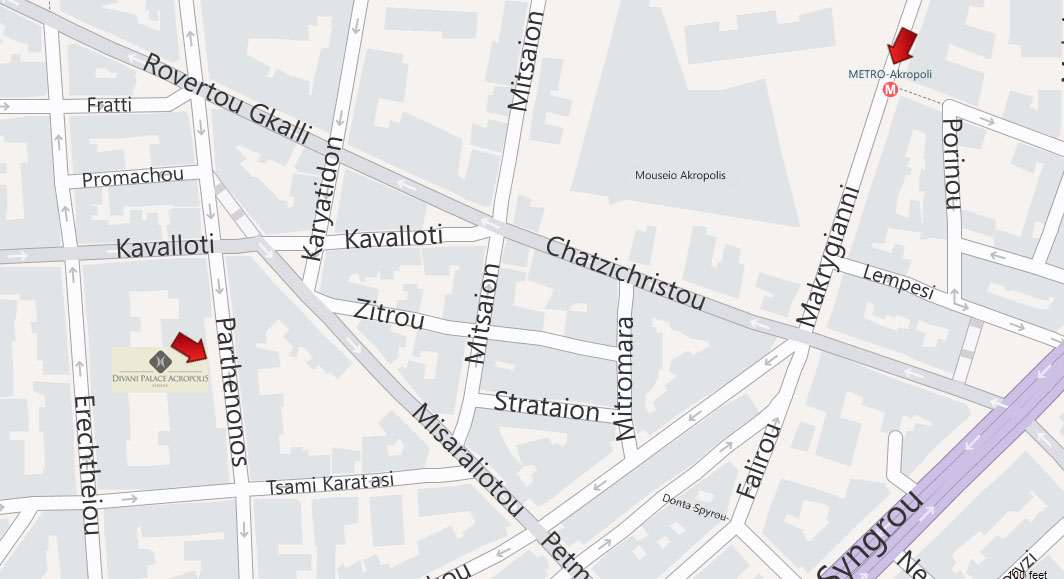 * WEATHER *Greece has a Mediterranean climate with plenty of sunshine, mild temperatures and a limited amount of rainfall. The average temperature in Athens for the month of April is expected to be 16°C.* SOCIAL EVENTS *LunchLunch will be offered at the Divani Palace Acropolis Hotel to all participants during the 3 days of the meeting.DinnerWednesday 25th April, 19.00 hrs at Hellenic Bank Association Premises.Cocktail dinner, hosted by the Hellenic Bank Association, will be offered to all participants. The suggested dress code is smart casual attire.Participants are kindly requested to confirm their attendance via the meeting registration form on page 2.Hotel Registration Form“SMPG  Meeting” From Tuesday,  till Please ensure the Hotel Registration Form is faxed or mailed to the DIVANI PALACE ACROPOLIS19-25, Parthenonos str.117 42, Fax: +30 210 921 4993 Tel.: +30 210 928 0100E-mail: reservations@divaniacropolis.grFor guaranteed reservations, you are kindly requested to fill in the present form with your Credit Card number and return it to us duly signed.  In order to secure space, registration forms should be sent to our reservations fax number 0030 210 92 14 993, till .Family Name: ____________________________________ First Name: _________________________Tel:________________________________________Fax: ____________________________________E-mail:_____________________________________________________________________________A special room rate has been negotiated for this event.  Delegates, wishing to make a reservation should contact the Hotel directly and refer to their participation to the “SMPG Athens Meeting” Room rates are inclusive of American Buffet Breakfast, services and current taxes (7.033%)Single Room    :   € 80,00--Double Room  :   € 90,00--Room type required:  Single occupancy ____________________ Double occupancy ___________________Arrival Date: _____________________ Departure Date: __________________ Total: ___________ nightsArrival time at Athens Airport: ______________________By signing this form you kindly state your full acceptance and authorization for us to charge your credit card as per terms and conditions indicated hereunder.Credit Card Type: _____________________ Number: ______________________ Expiring Date: _______ Cardholder’s Name: _______________________________________________________________________Signature: _______________________________________________ Date: ___________________________NON-:    In case of non-show one (1) night cancellation fees will apply.Please send this booking form before March 20th, 2012.After this date, the reservation can only be confirmed upon availability.After your request, the hotel will send you a confirmation. If you don’t receive it, please advise the reservation office to be sure that we received your booking.We thank you and are looking forward to welcoming you in our Hotel “Divani Palace Acropolis”.Meeting Venue: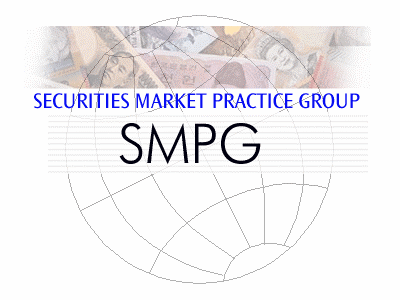 DIVANI PALACE ACROPOLIS Hotel19-25 Parthenonos str.117 42 Athens - Greece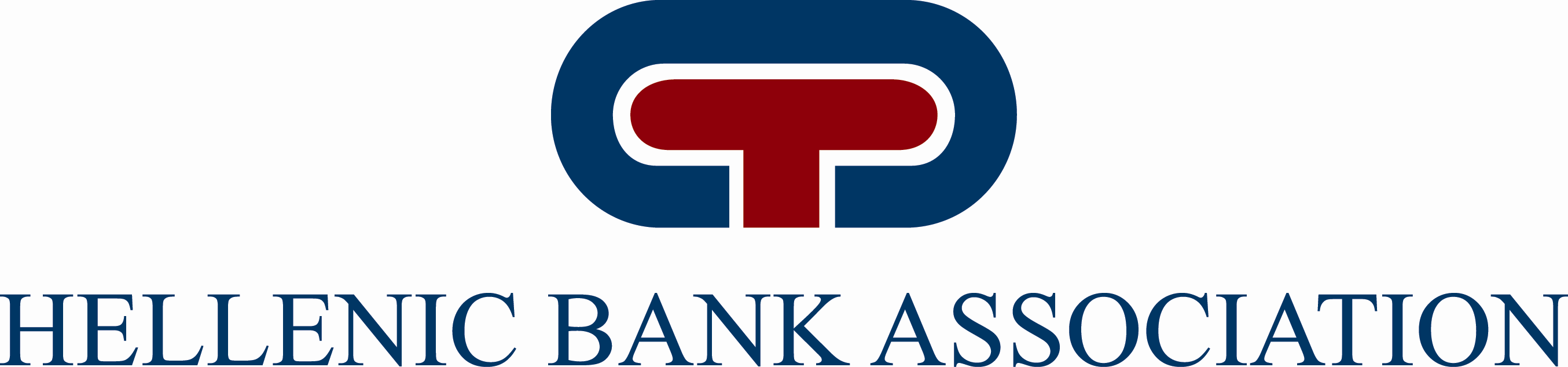 Tuesday 24th of AprilTuesday 24th of AprilTuesday 24th of AprilTuesday 24th of AprilTuesday 24th of AprilTuesday 24th of AprilTuesday 24th of AprilTuesday 24th of AprilTuesday 24th of AprilMorningMorningMorningMorningMorningMorningMorningMorningMorning09:00 – 09:3009:00 – 09:30Welcome Coffee + RegistrationWelcome Coffee + RegistrationWelcome Coffee + RegistrationWelcome Coffee + RegistrationWelcome Coffee + Registration09:30 – 10:4509:30 – 10:45General Session1.  Welcome address (Karla Mc Kenna - Chair)2.  Meeting schedule overview (Jacques Littré – General Secretary)3.  Regional updates - ABMF Status Reporting (Taketoshi Mori – APAC Regional Director)4.  Regulatory update (reporting / trade repository mechanisms) and LEI Progress Status (Rudolf Siebel - Vice Chair)General Session1.  Welcome address (Karla Mc Kenna - Chair)2.  Meeting schedule overview (Jacques Littré – General Secretary)3.  Regional updates - ABMF Status Reporting (Taketoshi Mori – APAC Regional Director)4.  Regulatory update (reporting / trade repository mechanisms) and LEI Progress Status (Rudolf Siebel - Vice Chair)General Session1.  Welcome address (Karla Mc Kenna - Chair)2.  Meeting schedule overview (Jacques Littré – General Secretary)3.  Regional updates - ABMF Status Reporting (Taketoshi Mori – APAC Regional Director)4.  Regulatory update (reporting / trade repository mechanisms) and LEI Progress Status (Rudolf Siebel - Vice Chair)General Session1.  Welcome address (Karla Mc Kenna - Chair)2.  Meeting schedule overview (Jacques Littré – General Secretary)3.  Regional updates - ABMF Status Reporting (Taketoshi Mori – APAC Regional Director)4.  Regulatory update (reporting / trade repository mechanisms) and LEI Progress Status (Rudolf Siebel - Vice Chair)General Session1.  Welcome address (Karla Mc Kenna - Chair)2.  Meeting schedule overview (Jacques Littré – General Secretary)3.  Regional updates - ABMF Status Reporting (Taketoshi Mori – APAC Regional Director)4.  Regulatory update (reporting / trade repository mechanisms) and LEI Progress Status (Rudolf Siebel - Vice Chair)10:45 – 11:0010:45 – 11:00Coffee BreakCoffee BreakCoffee BreakCoffee BreakCoffee Break11:00 – 12:3011:00 – 12:30General Session (Continued)5. SMPG By-laws update presentation and Q&A (Karla McKenna – Chair & Armin Borries – EMEA Regional Director)6. Next SMPG meeting in Fall – Feedback on proposed dates (Karla Mc Kenna – Chair & Rudolf Siebel – Vice Chair)General Session (Continued)5. SMPG By-laws update presentation and Q&A (Karla McKenna – Chair & Armin Borries – EMEA Regional Director)6. Next SMPG meeting in Fall – Feedback on proposed dates (Karla Mc Kenna – Chair & Rudolf Siebel – Vice Chair)General Session (Continued)5. SMPG By-laws update presentation and Q&A (Karla McKenna – Chair & Armin Borries – EMEA Regional Director)6. Next SMPG meeting in Fall – Feedback on proposed dates (Karla Mc Kenna – Chair & Rudolf Siebel – Vice Chair)General Session (Continued)5. SMPG By-laws update presentation and Q&A (Karla McKenna – Chair & Armin Borries – EMEA Regional Director)6. Next SMPG meeting in Fall – Feedback on proposed dates (Karla Mc Kenna – Chair & Rudolf Siebel – Vice Chair)General Session (Continued)5. SMPG By-laws update presentation and Q&A (Karla McKenna – Chair & Armin Borries – EMEA Regional Director)6. Next SMPG meeting in Fall – Feedback on proposed dates (Karla Mc Kenna – Chair & Rudolf Siebel – Vice Chair)12:30 – 13:3012:30 – 13:3012:30 – 13:30LunchLunchLunchLunchLunchAfternoon Afternoon Afternoon Afternoon Afternoon Afternoon Afternoon Afternoon 13:30 – 15:1513:30 – 15:15General Session (Continued)7. “MyStandards” SMPG adoption - tool demonstration and Q&A (Janice Chapman / Evelyne Piron / Jacques Littré – WG Facilitators) General Session (Continued)7. “MyStandards” SMPG adoption - tool demonstration and Q&A (Janice Chapman / Evelyne Piron / Jacques Littré – WG Facilitators) General Session (Continued)7. “MyStandards” SMPG adoption - tool demonstration and Q&A (Janice Chapman / Evelyne Piron / Jacques Littré – WG Facilitators) General Session (Continued)7. “MyStandards” SMPG adoption - tool demonstration and Q&A (Janice Chapman / Evelyne Piron / Jacques Littré – WG Facilitators) General Session (Continued)7. “MyStandards” SMPG adoption - tool demonstration and Q&A (Janice Chapman / Evelyne Piron / Jacques Littré – WG Facilitators) 15:15 – 15:3015:15 – 15:30Coffee BreakCoffee BreakCoffee BreakCoffee BreakCoffee Break15:30 – 17:3015:30 – 17:30Corporate ActionSettlement and ReconciliationInvestment FundsInvestment FundsInvestment FundsWednesday 25th of AprilWednesday 25th of AprilWednesday 25th of AprilWednesday 25th of AprilWednesday 25th of AprilMorning Morning Morning Morning Morning 09:00 – 10:30Corporate ActionSettlement and ReconciliationInvestment Funds10:30 – 10:45Coffee BreakCoffee BreakCoffee Break10:45 – 12:15Corporate ActionSettlement and ReconciliationInvestment Funds12:15 – 13:15LunchLunchLunchAfternoon Afternoon Afternoon Afternoon Afternoon 13:15 – 15:15Potentially Common Session (if needed) or separate sessionsPotentially Common Session (if needed) or separate sessionsPotentially Common Session (if needed) or separate sessions15:15 – 15:30Coffee BreakCoffee BreakCoffee Break15:30 – 17:30Corporate ActionSettlement and ReconciliationInvestment FundsEveningEveningEveningEveningEvening19:00 - Coktail Dinner hosted by the Hellenic Bank Association (attendance confirmation required)Coktail Dinner hosted by the Hellenic Bank Association (attendance confirmation required)Coktail Dinner hosted by the Hellenic Bank Association (attendance confirmation required)Thursday 26th of AprilThursday 26th of AprilThursday 26th of AprilThursday 26th of AprilThursday 26th of AprilMorning Morning Morning Morning Morning 09:00 – 10:30Corporate ActionSettlement and ReconciliationInvestment Funds10:30 – 10:45Coffee BreakCoffee BreakCoffee Break10:45 – 12:15Corporate ActionSettlement and ReconciliationInvestment Funds12:15 – 13:15LunchLunchLunchAfternoon Afternoon Afternoon Afternoon Afternoon 13:15 – 14:30Corporate ActionSettlement and ReconciliationInvestment Funds14:30End of meetingEnd of meetingEnd of meetingNAME:First Name:Country:Country:Institution:Institution:E-Mail address:E-Mail address:Tel/Mobile:Tel/Mobile:Tuesday 24th of AprilMorning general sessionAfternoon general sessionAfternoon Corporate ActionAfternoon Settlement and ReconciliationAfternoon Investment FundsWednesday 25th of AprilMorning Corporate ActionMorning Settlement and ReconciliationMorning Investment FundsAfternoon Corporate ActionAfternoon Settlement and ReconciliationAfternoon Investment FundsEvening EventThursday 26th of AprilMorning Corporate Action	Morning Settlement and ReconciliationMorning Investment FundsAfternoon Corporate ActionAfternoon Settlement and ReconciliationAfternoon Investment Funds